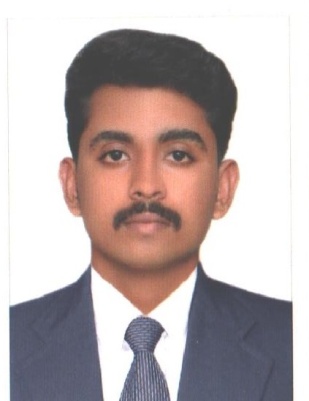 ARUN ARUN.347732@2freemail.com PERSONAL DATA:Date of Birth	: 27.04.1992Sex		: MaleNationality	: IndianMarital Status	: MarriedVisa Status	: Visit Visa  18 Feb 2017 – 19 May 2017Religion, cast: Hindhu,ThiyyaLicense		: Valid Indian Driving LicenseCURRICULUM VITAECAREER OBJECTIVEI wish to work in a challenging environment continuous learning where I could show my cent percent hard work and dedication.ACADEMIC PROFILEPost Graduation: Master of Business Administration (MBA) .University : Bharathiyar, Coimbatore. Specialization : Human Resource and Finance.College : Maharaja Arts & Science College, Coimbatore.CORE COMPETENCIES:Daily Accounting,       Cashier , Payroll,                         Data entry and passing entries,                        Bank re-conciliation, Return filing,           Labour welfare,            Cost control,             CommunicationPERIPHERAL COMPETENCIES Cultural understanding, Motivation and dynamic, Team work.LANGUAGES KNOWNEnglish.Hindi.     Malayalam. Tamil. KannadaCOMPUTER SKILLTally ERP9, MS- Office (Excel, Word, Power Point).WORK EXPERIENCEWorked as Accountant at Comb Industries Inc ,Bangalore Karnataka from 20-11-2015 to 30-11-2016.Worked as Accountant at Dcarnival Foods and beverages Pvt Ltd at kochi, Kerala from 1-09-2014 to 11-11-2015. Worked as Accountant at Park Residency at kochi,Kerala from 1-05-2014 to 30-08-2014.A CADEMIC PROJECT DETAILSA STUDY ON COMPENSATION OF EMPLOYEES  WITH SPECIEL REFERENCE TO ANUGRAHA COFFEE CURING WORKS KUSALNAGAR,KARNATAKA.AREA OF INTEREST:Finance and Human Resource managementSEMINARS AND WORKSHOP:Attend a seminar on medical textile at south India textile Research association, Coimbatore.EXTRACURRICULAR ACTIVITIES:Winner of College Level Volleyball Tournament in 2013 from Maharaja Arts& Science College Coimbatore.DECLARATION I hereby declare that the above furnished information is true and correct to the best of my knowledge and belief.QualificationUniversityYear of Passing% of marksMBA (Master of Business Administration)Bharathiyar University201473 %BBA ( Bachelor of Busness Administration)Kannur university 201250 %Higher Secondary  Education Certificate Board of HSE Kerala Government. 200967 %Secondary School Certificate Board of Public Examination– Kerala200763 %